ПОСТАНОВЛЕНИЕ	                JОП «17»  марта    2022 г.	              № 13с. ХабаровкаО внесении изменений и дополнений в постановление Главы МО Хабаровское 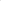 сельское поселение от 22.01.2018г.  №1«Об утверждении административного 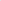 регламента по предоставлению муниципальной услуги «Предоставление справок (сведений) с места жительства, в том числе о составе семьи» В соответствии с Федеральным законом от 30.12.2020 № 509-ФЗ «О внесении изменений в отдельные законодательные акты Российской Федерации» внесены изменения и дополнения в Федеральный закон от 27.07.2010 №210- ФЗ «Об организации предоставления государственных и муниципальных услуг», и Федеральным законом от 6 октября 2003г. №131-ФЗ «Об общих принципах организации местного самоуправления в Российской Федерации»,  ПОСТАНОВЛЯЮ:1. Внести изменения и дополнения в Административный регламент «Предоставление справок (сведений) с места жительства, в том числе о составе семьи »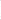 1.1.Дополнить главу 2 раздел 6 Административного регламента пунктом 14.1 в следующей редакции:14.1.1  Реестровая модель учета результатов предоставления государственных и муниципальных услуг14.1.2. Результаты предоставления государственных и муниципальных услуг учитываются и подтверждаются путем внесения органами, предоставляющими указанные услуги, в государственные и муниципальные информационные системы сведений в электронной форме.14.1.3. Результат предоставления государственной или муниципальной услуги не оформляется в форме документа на бумажном носителе, если иное не установлено нормативными правовыми актами, регулирующими порядок предоставления такой услуги.14.1.4. Требования частей 1 и 2 настоящей статьи не распространяются на государственные и муниципальные услуги, результатом предоставления которых не являются возникновение, изменение, прекращение прав и обязанностей заявителя и иных лиц.14.1.5. Государственные и муниципальные услуги, результатом предоставления которых является предоставление заявителям - физическим лицам содержащихся в государственных и муниципальных информационных ресурсах сведений о них самих, их несовершеннолетних детях (опекаемых лицах), принадлежащем им и указанным лицам имуществе, предоставляются в электронной форме без взимания платы, если иное не установлено федеральными законами.14.1.6. При формировании и ведении государственных и муниципальных информационных систем, указанных в части 1 настоящей статьи, обеспечиваются достоверность и актуальность информации, содержащейся в данных информационных ресурсах, доступ к указанной информации в случаях и порядке, которые предусмотрены законодательством Российской Федерации, защита указанной информации от неправомерных доступа, уничтожения, модифицирования, блокирования, копирования, предоставления, распространения и иных неправомерных действий, резервирование информации, обеспечивающее возможность ее восстановления, а также учет и фиксация вносимых изменений».2. Обнародовать настоящее постановление  на информационных стендах с.Улита и с.Хабаровка, опубликовать  на странице Хабаровского сельского поселения на официальном сайте МО Онгудайский  район  в сети Интернет.3. Контроль за исполнение настоящего постановления оставляю за собой.Глава Хабаровского сельского поселения                                     Э.К. АлушкинРоссийская ФедерацияРеспублика АлтайМуниципальное образованиеХабаровское сельское поселениеСельская администрацияРоссия ФедерациязыАлтай РеспубликаМуниципал тозолмоХабаровканын jурт jеезезиJурт администрация